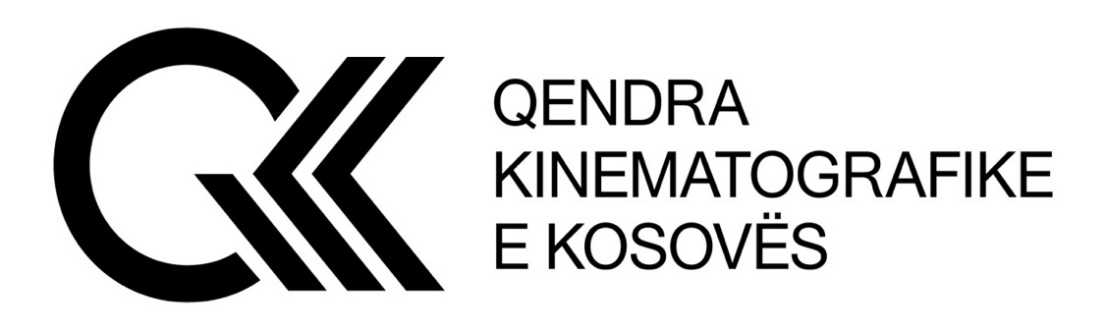 Qendra Kinematografike e Kosovës, në bazë të nenit 33, 34 dhe 35 të Ligjit Nr. 2004/22 për Kinematografinë dhe Rregullores Nr 07/2016 për suvencionimin e projekteve filmike                                                      të QKK-së shpall: KONKURS PËR FILM TË METRAZHIT TË GJATË - TË REGJISORËVE DEBUTANT                                                     (mbi 60 minuta) Ref. Nr. QKK - 03/2022 Për Subvencionim të projekteve kinematografike të filmit të gjatë – të regjisorëve debutant, për vitin 2022. Të drejtë konkurrimi kanë të gjithë personat juridik, vendës ose të huaj, të regjistruar në Kosovë si subjekt biznesi për prodhimin e filmit dhe paraprakisht të regjistruar në QKK dhe që i plotësojnë kushtet e kërkuara me këtë konkurs.      I. Aplikimi bëhet online nё linkun www.qkk-rks.com , ku ndër të tjera në aplikim kërkohen: Testi i kulturës; Buxheti;Sinopsisi në gjuhën zyrtare dhe angleze;Skenari në gjuhën zyrtare dhe angleze; Koncepti Regjisorial;  CV të autorëve kryesorë; Dëshmia e pagesës së aplikimit 100.00€ (njëqind euro).  	II.  KUFIZIMET NË PJESËMARRJE Shtëpitë filmike dhe producentët që janë me vonesë në zbatimin e kontratës me QKK-në për projektet e fituara më parë, nuk kanë të drejtë pjesëmarrjeje. Shtëpitë filmike nuk kanë të drejtë konkurimi me më shumë se dy projekte brenda vitit, projektet duhet të jenë të kategorive të ndryshme. Një producent ka të drejtë të aplikojë me vetëm një projekt brenda vitit. Një regjisor ka të drejtё të aplikojë me vetëm një projekt brenda vitit. I njejti person nuk mund të jetë regjisor dhe producent i të njejtit projekt.  Faqe 1 nga 2 Adresa: Qafa, Rr, UÇK, No.273, -10.000 Prishtinë-Kosovë Telefon: + 381 38 213-228; Fax: +381 38 213-227  URL: http://www.qkk-rks.com, E-mail: info@qkk-rks.com.  Regjisorët të cilët nuk e kanë përfunduar fazën e xhirimit të filmit të përkrahur më parë nga QKK, nuk kanë të drejtë pjesëmarrjeje, në cilësinë e regjisorit.Personat që aplikojnë në cilësinë e regjisorit në një projekt, nuk kanë të drejtë të aplikojnë në cilësinë e producentit në një projekt tjetër dhe anasjelltas. Filmat televiziv të metrazheve dhe zhanreve të ndryshme nuk kanë të drejtë pjesëmarrje/aplikimi. Projektet që janë refuzuar dy herë nuk kanë të drejtё aplikimi. Si dhe kriteret tjera të parapara me Ligjin për kinematografi dhe Rregulloren për subvencionimin e projekteve filmike të QKK-së.  Vërejtje - referuar Ligjit për parandalimin e konfliktit të interesit: punëtorët e Ministrisë së Kulturës, Rinisë dhe Sportit dhe institucioneve vartëse të saj, nuk kanë të drejtë aplikimi në Konkurs. Konkursi do të jetë i hapur nga data 15.07.2022 deri me 19.08.2022Mënyra e pagesës së aplikimit: Fletëpagesa merret në zyret e QKK-së.                                                            Faqe 2 nga 2 Adresa: Qafa, Rr. UÇK, No.273, -10.000 Prishtinë-Kosovë Telefon: + 381 38 213-228; Fax: +381 38 213-227  URL: http://www.qkk-rks.com, E-mail: info@qkk-rks.com.  